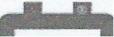 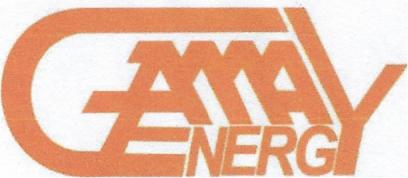 EVER POWER SYSTEMS emu 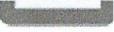 GAMA ENERGY, s.r.o. 
Starozuberská 1446, 
75654 Zubří 
www.gamaenergy.cz Firma OBCHODNÍ NABÍDKA Č. CN-TT-035-01/24 : Sociální služby města Třince, 	Od 	: GAMA ENERGY S.r.o. 	příspěvková organizace 		Starozuberská 1446, Zubří ul. Habrová 302, 739 61 Třinec IČ:00600954 komu E-mail kontakt . p. Kovalovský : XXX: +420 XXX XXX  kontakt: Tomáš Tománek, 
tel: XXX XXX E-mail: XXXDatum : 9. 5.2024 V rámci servisní smlouvy poskytujeme zapůjčení náhradní UPS po dobu opravy max.30 dní 
zcela ZDARMA. Mimo servisni smlouvu si můžete vyžádat platný ceník zápůjčkových UPS. Dobrý den, níže Vám předkládám cenovou nabídku na výměnu baterií v UPS RIELLO MST 60. CENY:Bez DPH Ekologická likvidace zdarma Platební podmínky: faktura se splatností 	Termín dodání: 	dle domluvy 	Záruka: 	2 roky 	Platnost nabídky: 	30 dní od odeslání nabídky Věřím, že Vám tato nabídka bude vyhovovat a těším se na naši spolupráci. 
S přátelským pozdravem Tomáš Tománek 
GAMAENERGY GAMAENERGYs.r.o.,ul.Starozuberská 1446, 75654 Zubří Česká republika 
IČO: 03630340; DIČ: CZ03630340; Spisová značka: C 61353 vedená u Krajského soudu v Ostravě; 
Bankové spojení: XXX Č. účtu: XXX Pol. Č. 1. Cena I ks Počet ks Cena Výměna baterií v UPS Cena I ks Počet ks Cena UPS RIELLO MST 60 (bez DPH) Baterie Acumax AM 100Ah / 12V 4100,- 40 ks 164000,- Kč Práce techniků + doprava + drobný materiál - - 8969,- Kč Extérní bateriový stojan 13500,- 1 ks 13500,- Kč Profylaktická kontrola UPS - - 1 925,- Kč Cena celkem (bez DPH) - - 188394,- Kč 